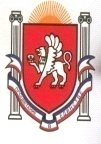 РЕСПУБЛИКА КРЫМНИЖНЕГОРСКИЙ РАЙОНАДМИНИСТРАЦИЯ ЕМЕЛЬЯНОВСКОГО СЕЛЬСКОГО ПОСЕЛЕНИЯ	ПОСТАНОВЛЕНИЕ  30  января 2023г.                                                                                           №19                                                                                               с. Емельяновка
О рассмотрении  протеста  прокурора  Нижнегорского районаРассмотрев  протест  прокурора Нижнегорского района  №19-2023/Прдп3-23-20350018  от 26.01.2023г на постановление  администрации Емельяновского  сельского поселения  от 25.05.2018  №97  «Об утверждении  Административного  регламента  предоставления  муниципальной  услуги  «Согласование  проведения  работ  в  технических  и  охранных  зонах  Емельяновского  сельского  поселения  Нижнегорского  района  Республики  Крым», руководствуясь  Федеральным законом от 06.10.2003 N 131-ФЗ "Об общих принципах организации местного самоуправления в Российской Федерации", Уставом муниципального образования Емельяновское сельское поселение Нижнегорского района Республики Крым, Администрация  Емельяновского  сельского  поселения   ПОСТАНОВЛЯЕТ:1. Протест прокурора Нижнегорского района №19-2023/Прдп3-23-20350018  от 26.01.2023г на постановление  администрации Емельяновского  сельского поселения  от 25.05.2018  №97  «Об утверждении  Административного  регламента  предоставления  муниципальной  услуги  «Согласование  проведения  работ  в  технических  и  охранных  зонах  Емельяновского  сельского  поселения  Нижнегорского  района  Республики  Крым»   – удовлетворить. 	2. Постановление  администрации Емельяновского  сельского поселения  от 25.05.2018  №97  «Об утверждении  Административного  регламента  предоставления  муниципальной  услуги  «Согласование  проведения  работ  в  технических  и  охранных  зонах  Емельяновского  сельского  поселения  Нижнегорского  района  Республики  Крым»   - отменить.3. Настоящее постановление подлежит обнародованию в соответствии с требованиями действующего законодательства. 4.  Контроль за исполнением настоящего постановления оставляю за собой.ПредседательЕмельяновского сельского совета – Глава администрацииЕмельяновского сельского поселения                           Л.Цапенко